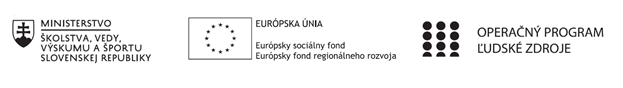 Správa o činnosti pedagogického klubu Príloha:Prezenčná listina zo stretnutia pedagogického klubuPokyny k vyplneniu Správy o činnosti pedagogického klubu:Prijímateľ vypracuje správu ku každému stretnutiu pedagogického klubu samostatne. Prílohou správy je prezenčná listina účastníkov stretnutia pedagogického klubu. V riadku Prioritná os – VzdelávanieV riadku špecifický cieľ – uvedie sa v zmysle zmluvy o poskytnutí nenávratného finančného príspevku (ďalej len "zmluva o NFP")V riadku Prijímateľ -  uvedie sa názov prijímateľa podľa zmluvy o poskytnutí nenávratného finančného príspevku V riadku Názov projektu -  uvedie sa úplný názov projektu podľa zmluvy NFP, nepoužíva sa skrátený názov projektu V riadku Kód projektu ITMS2014+ - uvedie sa kód projektu podľa zmluvy NFPV riadku Názov pedagogického klubu (ďalej aj „klub“) – uvedie sa  názov klubu V riadku Dátum stretnutia/zasadnutia klubu -  uvedie sa aktuálny dátum stretnutia daného klubu učiteľov, ktorý je totožný s dátumom na prezenčnej listineV riadku Miesto stretnutia  pedagogického klubu - uvedie sa miesto stretnutia daného klubu učiteľov, ktorý je totožný s miestom konania na prezenčnej listineV riadku Meno koordinátora pedagogického klubu – uvedie sa celé meno a priezvisko koordinátora klubuV riadku Odkaz na webové sídlo zverejnenej správy – uvedie sa odkaz / link na webovú stránku, kde je správa zverejnenáV riadku  Manažérske zhrnutie – uvedú sa kľúčové slová a stručné zhrnutie stretnutia klubuV riadku Hlavné body, témy stretnutia, zhrnutie priebehu stretnutia -  uvedú sa v bodoch hlavné témy, ktoré boli predmetom stretnutia. Zároveň sa stručne a výstižne popíše priebeh stretnutia klubuV riadku Závery o odporúčania –  uvedú sa závery a odporúčania k témam, ktoré boli predmetom stretnutia V riadku Vypracoval – uvedie sa celé meno a priezvisko osoby, ktorá správu o činnosti vypracovala  V riadku Dátum – uvedie sa dátum vypracovania správy o činnostiV riadku Podpis – osoba, ktorá správu o činnosti vypracovala sa vlastnoručne   podpíšeV riadku Schválil - uvedie sa celé meno a priezvisko osoby, ktorá správu schválila (koordinátor klubu/vedúci klubu učiteľov) V riadku Dátum – uvedie sa dátum schválenia správy o činnostiV riadku Podpis – osoba, ktorá správu o činnosti schválila sa vlastnoručne podpíše.PREZENČNÁ LISTINAMiesto konania stretnutia:     Gymnázium Hlinská 29, ŽilinaDátum konania stretnutia:	21.11.2022 Trvanie stretnutia:           od 16.00 hod	do 19.00 hod	Zoznam účastníkov/členov pedagogického klubu:Meno prizvaných odborníkov/iných účastníkov, ktorí nie sú členmi pedagogického klubu  a podpis/y:Prioritná osVzdelávanieŠpecifický cieľ1.1.1 Zvýšiť inkluzívnosť a rovnaký prístup ku kvalitnému vzdelávaniu a zlepšiť výsledky a kompetencie detí a žiakovPrijímateľGymnáziumNázov projektuGymza číta, počíta a bádaKód projektu  ITMS2014+312011U517Názov pedagogického klubu BIOGYMZADátum stretnutia  pedagogického klubu21.11.2022   Miesto stretnutia  pedagogického klubuGymnáziumMeno koordinátora pedagogického klubuMgr. Gabriela ČornáOdkaz na webové sídlo zverejnenej správywww.gymza.skManažérske zhrnutie:kľúčové slová: Globálne vzdelávanie, teoretické východiská skúsenosti, kompetencie rozvoja, využite v edukácii, prínosy, schopnosť kritického myslenia, konštruktivizmus, kognitívne a psychomotorické ciele, mediálna gramotnosť, analýzakrátka anotácia:  Spoločne sme sa zaoberali globálnym vzdelávaním jeho priamym prispievaním k naplneniu vzdelávacích cieľov, definovaných v štátnych vzdelávacích programoch a pedagogicko-organizačných pokynoch. Analyzovali sme schopnosť rozvoja mediálnej gramotnosti,  schopnosť kriticky myslieť, vyjadriť svoj názor či argumentovať. Venovali sme sa   zručnostiam potrebným pre spoluprácu v tíme.  Program   Roots & Shoots prebieha synchronizovane s v ponukou Jane Goodall Institute Global , kde sa študenti aktívne zapájajú do sprievodných aktivít mesiaca november.Naďalej prebieha korešpondenčný seminár Steb 2022/2023. Jeho zameranie je na evolúciu a genetiku. V novembrovej sérii sa zadania obracajú na problematiku GMO potravinám a produktom.Hlavné body, témy stretnutia, zhrnutie priebehu stretnutia: Členky Klubu Biogymza rozoberali prioritne globálne vzdelávanie a stretnutie prebiehalo v  nasledujúcich bodoch:Úvodné oboznámenie sa s obsahom aktivít programom.Globálne vzdelávanie a jeho prínos.Rozvoj kritického myslenia.Mediálna gramotnosť.DOD a aktivity.Zhrnutie  a závery.Globálne vzdelávanie  v učení zdôrazňuje globálny kontext, porozumenie globálnym témam a súvislostiam. Na strane druhej je to však aj samotný spôsob, akým učíme, akým nadobúdame a odovzdávame poznanie, akým spôsobom kriticky analyzujeme a reflektujeme dnešný svet a našu rolu v ňom. Od nášho bezprostredného okolia, po planétu ako celok. Ide o vzdelávanie, ktoré je zo svojej podstaty “transformatívne” a má schopnosť meniť a transformovať naše referenčné rámce. Cielene, prostredníctvom kritickej analýzy, meniť pohľady, ktorými  definujeme svet. Umožňuje kriticky reflektovať vlastné predstavy a presvedčenia, našu pozíciu vo svete a vzťah s inými ľuďmi či časťami planéty. A následne na základe uvedomenej analýzy meniť pohľad na svet.GV ako nástroj pedagogického koučingu, ktorý má pomôcť vytvoriť globálne vzdelávacie prístupy tam, kde ešte neexistujú, a hlavne obohatiť existujúce. Použitie GV musí byť citlivé a prihliadať na prax v teréne, referencie a kultúrne, geografické, sociálne a ekonomické reality.Cieľom členiek klubu Biogymza je úspešne implementovať globálne vzdelávacie iniciatívy.Globálny vzdelávací program vychádzajúci z NorthSouth Centre Rady Európy Severojužné centrum (NSC), oficiálne ako Európske centrum pre globálnu vzájomnú závislosť a Solidaritu. Zahŕňa  22 členských štátov a poskytuje rámec pre spoluprácu zameranú na zvýšenie povedomia verejnosti o otázkach globálnej vzájomnej závislosti, politiky solidarity a rešpektovaní ľudských práv. Táto problematika je stále aktuálna a je nutné implementovať zásady demokracie a sociálnej súdržnosti aj na hodinách biológie cez skupinové a kolektívne vyučovanie, kde majú študenti možnosť rozvíjať kritické myslenie a otvorene konfrontovať svoje myšlienky. Aktuálne problémy ako Globalizovaný systém prináša negatívne dôsledky na sociálnej, hospodárskej a environmentálnej úrovni. Na jednej strane sa zvyšuje chudoba v spoločnostiach, zväčšuje sa priepasť medzi rozvinutými a rozvojovými krajinami, diferencuje sa  životná úroveň a s ňou choroby, nútená migrácia a porušovanie ľudských práv. Pojmy ako rasizmus a xenofóbia, environmentálna neistota a rastúci individualizmus sa dotýkajú kritického myslenia študenta a jeho schopnosti prejaviť svoj názor.Globálne vzdelávanie umožňuje študentom rozvíjať vedomosti, zručnosti, hodnoty a postoje potrebné pre zabezpečenie spravodlivého a udržateľného sveta, v ktorom má každý právo naplniť svoj potenciál.Koncepcia využitia GV na hodine sa prelína v bodoch:Analýza udalostí a vývoja, ktoré sa dejú na mikro úrovni v najbližšej realiteVýber špecifických tém (chorobnosť populácie, environmentálne problémy,...) súvisiacich s týmito udalosťamiUznanie prepojení s makrosvetom a vznikajúci dialóg medzi nimiPostupnými krokmi je možné prechádzať hlbšie do koreňov  príčin udalostí a vývoja a zdieľať nápady o možných riešeniach v dynamickom cvičení pozorovania. Pri nastolení problematiky napr. pre 3. ročník, kde sa zameriavame práve na ochorenia človeka sa používa: analýza, reflexia a výmena informácií, ktoré vytvárajú nový okruh vedomostí a záujmov.Pri implementácii globálneho vzdelávania sa opierame o rozvoj schopností u študentov:Tímová práca a spolupráca EmpatiaDialógKomplexné riešenie problémovTransformácia konfliktovRozhodovanieMediálna kompetenciaPráca s vedou a modernými technológiamiZákladné hodnoty a postoje, ktoré sledujeme umožňujú objasniť základné princípy vzdelávacieho procesu a viesť ich pri výbere obsahu, identifikácie a používania zdrojov informácií. GV rozvíja oblastí praktickej intervencie pre študenta.V druhej časti sme sa venovali prebiehajúcim aktivitám a vzdelávaniam na škole.V rámci programu Roots & Shoots pokračujeme v ponuke Jane Goodall Institute Global  Bezodpadového novembra, v korešpondenčnom seminári a príprave SOČ, DOD.Závery a odporúčania:Spoločne sme sa  v závere uzhodli na plnení krokov:Konečným účelom globálneho vzdelávania je rozvíjať hodnoty založené na znalostiach globálnych otázok a príslušné zručnosti s cieľom budovať postoje k zodpovednému globálnemu občianstvu na individuálnej a kolektívnej úrovni. Pomocou Globálneho vzdelávania budeme povzbudzovať študentov, aby sa starali o prirodzené environmentálne kolektívne práva a povinnosti, ktoré sú známe a rešpektované všetkýmiPri edukácii vyučujúce vytvárajú pocit vzájomnej podpory a potrebu zúčastňovať sa na spoločných rozhodnutiach pri skupinových úloháchRozvíjať kompetenciu mediálnej zručnosti a kritického myslenia na princípoch demokracieNaďalej pokračovať v aktivitách prebiehajúcich na školePrehĺbiť záujem študentov o lokálne environmentálne problémy s vedomím prepojenia globálnej spoločnosti a rozvíjať hodnoty týkajúce sa práv človeka k dôstojnému životu.Vypracoval (meno, priezvisko)PaedDr. Žaneta OndrušováDátum21.11.2022PodpisSchválil (meno, priezvisko)Mgr. Gabriela ČornáDátum21.11.2022PodpisPrioritná os:VzdelávanieŠpecifický cieľ:1.1.1 Zvýšiť inkluzívnosť a rovnaký prístup ku kvalitnému vzdelávaniu a zlepšiť výsledky a kompetencie detí a žiakovPrijímateľ:GymnáziumNázov projektu:Gymza číta, počíta a bádaKód ITMS projektu:312011U517Názov pedagogického klubu:BIOGYMZAč.Meno a priezviskoPodpisInštitúcia1. Bc. Ing.  Jarmila TuroňováGymnázium Hlinská 292.PaedDr. Katarína KitašováGymnázium Hlinská 293.Mgr. Gabriela ČornáGymnázium Hlinská 294.PaedDr. Žaneta OndrušováGymnázium Hlinská 29č.Meno a priezviskoPodpisInštitúcia